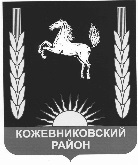 АДМИНИСТРАЦИЯ КОЖЕВНИКОВСКОГО РАЙОНАПОСТАНОВЛЕНИЕ05.09.2017                                                                                                                                  №  621  с. Кожевниково  Кожевниковского района Томской областиО внесении изменений в постановление Администрации Кожевниковского района                               от 16.04.2014 № 230 «Об утверждении Правил принятия решений о предоставлении субсидии из районного бюджета на осуществление капитальных вложений в объекты капитального строительства муниципальной собственности Кожевниковского района и приобретение объектов недвижимого имущества в муниципальную собственность Кожевниковского района»В целях приведения в соответствие с действующим бюджетным законодательством, в соответствии со статьей 78.2 Бюджетного кодекса Российской Федерации,  ПОСТАНОВЛЯЮ:1. В Правилах принятия решений о предоставлении субсидии из районного бюджета на осуществление капитальных вложений в объекты капитального строительства муниципальной собственности Кожевниковского района и приобретение объектов недвижимого имущества в муниципальную собственность Кожевниковского района, утвержденных Постановлением Администрации Кожевниковского района от 16.04.2014 № 230 «Об утверждении Правил принятия решений о предоставлении субсидии из районного бюджета на осуществление капитальных вложений в объекты капитального строительства муниципальной собственности Кожевниковского района и приобретение объектов недвижимого имущества в муниципальную собственность Кожевниковского района»:а) в пункте 6:в подпункте "а" слова "или приобретение прав на использование типовой проектной документации, информация о которой включена в реестр типовой проектной документации (в отношении жилых и административных зданий, объектов социально-культурного и бытового назначения)," исключить;дополнить подпунктом "д" следующего содержания:"д) проведение аудита проектной документации.";б) в подпунктах "ж" и "и" пункта 11:слова "или приобретение прав на использование типовой проектной документации, информация о которой включена в реестр типовой проектной документации (в отношении жилых и административных зданий, объектов социально-культурного и коммунально-бытового назначения)" исключить;после слов "на проведение технологического и ценового аудита" дополнить словами ", аудита проектной документации".2. Разместить настоящее постановление на официальном сайте органов местного самоуправления   Кожевниковского района в сети «Интернет».3. Настоящее постановление вступает в силу со дня его официального опубликования.            4. Контроль за исполнением настоящего постановления возложить на заместителя Главы Кожевниковского района по жилищно-коммунальному хозяйству, строительству, общественной безопасности  В.И. Вакурина.  Глава   района                                                                                                            А.М. ЕмельяновСогласовано:                                                                                 Согласовано:Начальник отдела правовой                                                 Заместитель Главы  района и кадровой работы                                                                                                                                                                                          ___________ М.В. Пономаренко  	        ___________ В.И. Вакурин«___»_____________2017 г.	     «_____» ________ 2017 г.                                                                                          Согласовано:                                                                                          Начальник Управления финансов	____________ О.Л. Вильт                                                                                                         «_____» _________2017 г.Е.Н. Михайлова8(38244)2-13-45